MINIPARLØR – ØSTRIG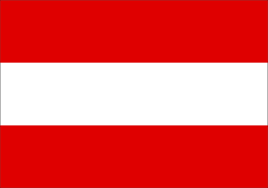 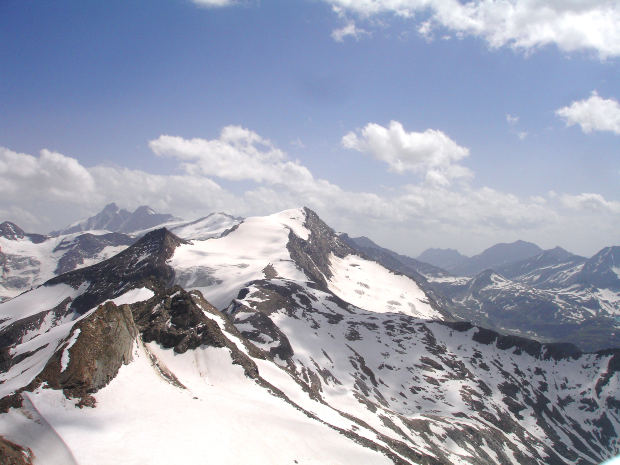 SPRACHFÜHRER – ÖSTERREICHPå rejseBus 		= Bus m. -ses -se. Køresyg 		= reisekrankHvornår kører bussen?		= Wann fährt der Bus ab?Hvornår er vi i Steinach?		= Wann sind wir in Steinach?Hvor lang er pausen?			= Wie lang ist die Pause?Må vi bruge toiletterne?		= Dürfen wir die Toiletten benutzen?Toilettet er stoppet			= Die Toilette ist verstopftDet er en smule for koldt/varmt i bussen	= Entschuldigung, es ist ein bisschen zu 				kalt/zu warm hier im BusJeg er køresyg			= Ich bin reisekrankKan vi se en DVD?			= Könnten wir mal eine DVD sehen?Det ville være rigtig dejligt		= Das wäre sehr schönPå hotelMorgenmad		= Frühstück n. -eMiddagsmad 		= Mittagsessen n. Aftensmad 		= Nachtmahl n. (ÖR SD) .Værelse 			= Zimmer n. Nøgle			= Schlüssel m. -Reception			= Rezeption f. –enJeg vil gerne bede om nøglen til v. 32	= Ich möchte gern den Schlüssel für 				Zimmer 32Undskyld, hvor er receptionen?		= Entschuldigung, wo ist die Rezeption?Hvor er værelse 237?			= Wo ist Zimmer 237?Jeg vil gerne veksle			= Ich möchte gern wechselnHvornår er der middagsmad?		= Wann gibt es Mittagsessen?Jeg vil gerne låne et bat		= Ich will gern einen Schläger leihenHar De en kost/klud?			= Haben Sie einen Besen/ein Spültuch?På restaurant/cafeteriaMenukort 				= Speisekarte f. -n.Regning				= Rechnung f. –en.Jeg vil gerne have/bede om	= ich möchte gern...bitte/ ich hätte gern...bitteJeg vil gerne se menukortet		= Ich will gern die Speisekarte sehenJeg vil gerne have en pølse 		= Ich möchte gern eine WurstJeg vil gerne have en kop kakao		= Ich möchte gern eine Tasse KakaoVi vil gerne have pommes frites 		= Wir möchten gern PommesVi vil gerne betale			= Wir möchten gern bezahlenRegningen, tak			= Die Rechnung, bitteVi betaler hver for sig 		= Wir bezahlen getrenntDet smagte godt			= Das hat gut geschmecktPå indkøbMønt 		= Münze f. –n. Pengeseddel 	= Schein m. –e.Veksle	 	= wechselnApotek 		= Apotheke f. -n Hovedpinetablet 	= Kopfschmerztablette f. -n.Plaster		= Pflaster n.Har De måske 50 cent?		= Haben Sie vielleicht 50 Cent?Kan De veksle?			= Können Sie wechseln?Undskyld, hvor er slikket?	= Entschuldigung, wo sind die Süssigkeiten?Hvad koster en cola?			= Was kostet eine Cola?Jeg vil gerne have to kager		= Ich möchte gern zwei KuchenJeg vil gerne købe et brød		= Ich will gern ein Brot kaufenHvor er apoteket?			= Wo ist die Apotheke?Undskyld, har De hovepinepiller?	= Entschuldigung, haben Sie Kopfschmerztablette?Ellers andet?	= Kommt noch was dazu?På pistenSki 		= Ski [shi:] m. -erLøbe/stå på ski 	= Ski fahren*/laufen*Piste 		= Piste f.Skistav 		= Stock m. ¨eHjelm 		= Helm m. -eSkibukser		= Skihose [shi:-] f. -n.Handske 		= Handschuh m. -eHue 		= Mütze f. -nJeg elsker at stå på ski		= Ich liebe Ski laufenHvor er den røde piste?		= Wo ist die rote Piste?Har du set mine stave?		= Hast du meine Stöcke gesehen?Mine handsker er væk!		= Meine Handschue sind weg!Jeg har glemt min hue	= Ich habe meine Mütze vergessenMin hjelm er sort			= Mein Helm ist schwarzDin hue er på værelset		= Deine Mütze ist in dem ZimmerMine skibukser er våde		= Meine Skihosen sind nassHjælp! 	     			= Hilfe!Hos lægenUlykke 		= Unfall m. ¨eSkadestue		= Unfallstation f. -enLæge 		= Arzt m. ¨e; ¨in f. -nenSygehus		= Krankenhaus n. ¨erSygesikringsbevis 	= Krankenschein m. -e.Smerte 		= Schmerz m. -enBrække		= brechenDet gør ondt 	= es tut wehHoste		= hustenDiarré		= Durchfall m. ¨eFeber		= Fieber n. Krykke		= Krücke f.Vi har brug for en læge straks!		= Wir brauchen einen Arzt sofort!Hvor er skadestuen?			= Wo ist die Unfallstation?Der er sket en ulykke!		= Ein Unfall ist passiert!Skal jeg på sygehuset?		= Muss ich ins Krankenhaus?Det gør ondt i mit ben		= Es tut weh in meinem BeinJeg har brækket kravebenet		= Ich habe das Schüsselbein gebrochenJeg har smerter i armen		= Ich habe Schmerzen im ArmHar du dit sygesikringsbevis?		= Hast du deinen Krankenschein?Jeg hoster meget			= Ich huste vielHan har høj feber			= Er hat hohes FieberJeg har diarré			= Ich habe DurchfallAlmindelig samtaleGoddag				= Grüß Gott/Guten Tag/Grias DiHav en god dag			= schönen Tag nochTak i lige måde  			= danke gleichfallsUndskyld 				= EntschuldigungDet gør ikke noget			= das macht nichtsDesværre 				= leiderJeg er sulten/tørstig 			= ich habe Hunger/DurstSkål! 				= zum Wohl!Velbekomme			= Mahlzeit!Undskyld, jeg forstår det ikke 		= Entschuldigung, ich verstehe es nichtVil De tale lidt lansommere?	= würden Sie bitte ein bisschen langsamer sprechenHey skat, du ser godt du!		= Hallo Schatzi, du siehst gut aus!Jeg har glemt mit telefonnummer – må jeg låne dit?			= ich habe meine Handynummer 				vergessen, darf ich deine borgen?					Farvel 				= Wiedersehen/tschüss/ciao/Pfiat Di